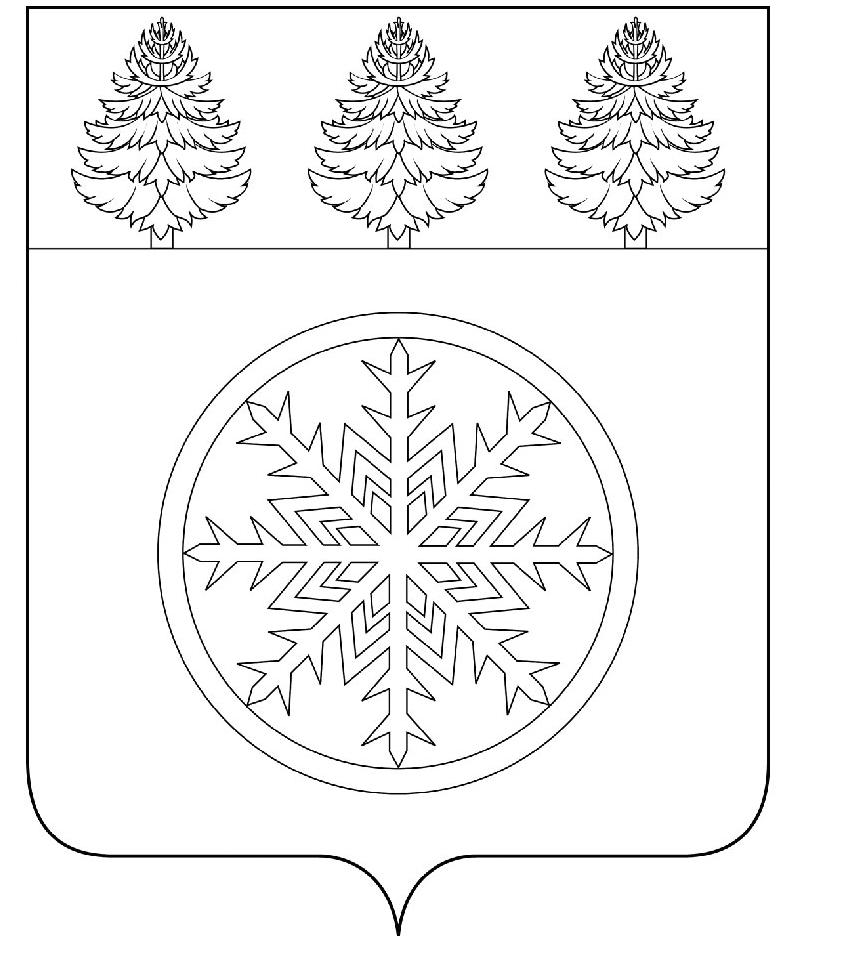 РОССИЙСКАЯ ФЕДЕРАЦИЯИРКУТСКАЯ ОБЛАСТЬД у м аЗиминского городского муниципального образованияРЕШЕНИЕот 25.10.2018			г. Зима			№ 393О результатах работыпо отлову безнадзорных животных	Рассмотрев информацию о результатах работы по отлову безнадзорных животных на территории Зиминского городского муниципального образования, руководствуясь статьей 36 Устава Зиминского городского муниципального образования, Дума Зиминского городского муниципального образованияР Е Ш И Л А:1. Принять информацию о результатах работы по отлову безнадзорных животных на территории Зиминского городского муниципального образования к сведению (прилагается).Информация  «О результатах работы по отлову безнадзорных животных на территории Зиминского городского муниципального образования»На отлов безнадзорных собак в 2018 году из областного бюджета выделено 300 т.р. (120 безнадзорных собак). В период с января 2018 г. по  текущую дату рамках реализации  полномочий в пределах доведенных лимитов, заключены договора и выполнены мероприятия по отлову безнадзорных животных на сумму 210 тыс.руб. т.е. отловлено 84 безнадзорных собак. На 4 квартал 2018 остаток финансирования составляет  90 т.р.Председатель                                                                                                           Н.И. ПыжьяновПредседатель Думы Зиминского городского муниципального образования___________________Г.А. ПолынцеваМэр Зиминского городского муниципального образования_______________А.Н. Коновалов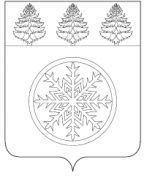 РОССИЙСКАЯ ФЕДЕРАЦИЯИРКУТСКАЯ ОБЛАСТЬ КОМИТЕТЖИЛИЩНО-КОММУНАЛЬНОГО ХОЗЯЙСТВА, ТРАНСПОРТА И СВЯЗИАДМИНИСТРАЦИИЗИМИНСКОГО ГОРОДСКОГО МУНИЦИПАЛЬНОГО ОБРАЗОВАНИЯ665390,  г.  Зима, ул. Ленина, д. 5тел.: (39554) 3-12-49, 3-10-50   e-mail: gkh_admzima@mail.ruИНН/КПП 3814036379/381401001ОКПО 27679882от  ____________№ _____на  № 72 от 01.10.2018